"Поляна детства"Развлечение по правам для детей старшей группыЦель: Напомнить детям, что каждый человек имеет равные права: на жизнь, на имя, на семью, на оказание медицинской помощи, на образование, на отдых и др.; закрепить нравственные качества: вежливость, заботливое отношение к родным, друзьям;  в игровой форме повторить  знания по теме. Рассказать о «Дне защиты детей».Воспитывать любовь  к близким, уважение к семейным традициям, развивать  мелкую моторику рук, творчество и фантазию, создать хорошее настроение.Оборудование: цветок по правам, глобус, символы, материалы для рисования (карандаши, краски, бумага).Ход занятия.Воспитатель: Ребята, сегодня мы с вами собрались, чтобы отметить праздник. Этот праздник отмечают 1 июня во всем мире каждый год .  И называется от «День защиты детей». Вы родились в большой стране, которая называется Россией. Вы - россияне, имеющие право на российское гражданство. (Показ глобуса, карты, атласа). Вы все живёте в семье. У вас есть папы, мамы, бабушки, дедушки. Семья, близкие люди, родной дом  - самое дорогое, что есть у человека. Попробуйте произнести слово "семья" вот так: семь-я. Как вы думаете, что это значит? (Ответы детей). Семья  - это значит, что вы как бы повторяетесь в родной семье семь раз.Игра  «Моя семья»Если я поднимаю правую руку вверх - кричите «МАМА! »Левую –  кричите «ПАПА».Если  помашу рукой - кричите «Я! »А если две руки вверху - «МОЯ СЕМЬЯ! »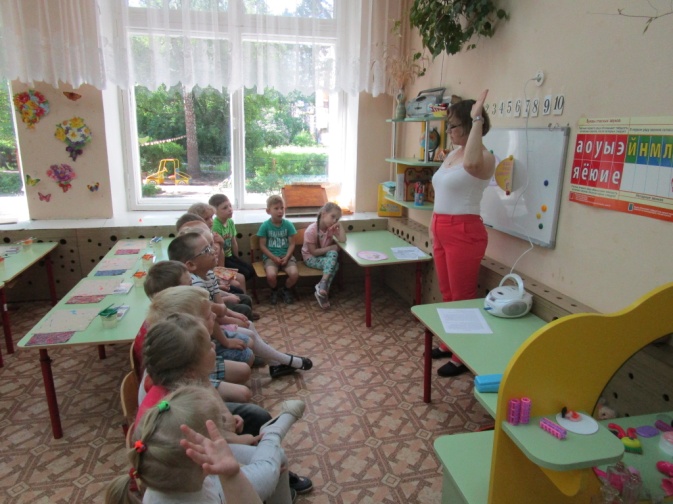 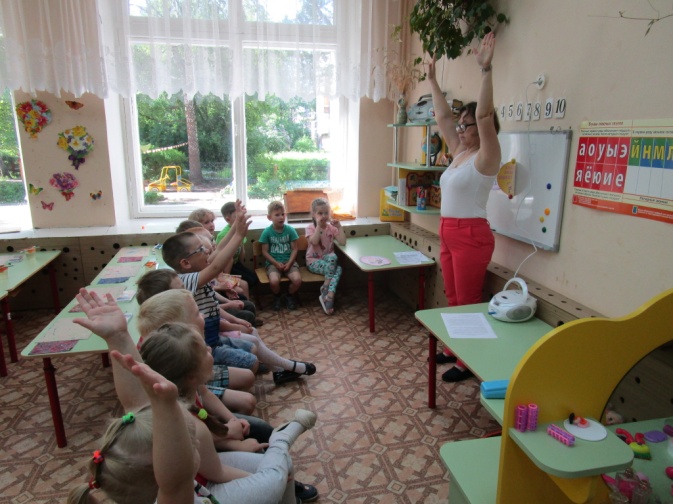 Воспитатель: На самом деле, если вы приглядитесь к своим родным, то найдете много похожих черт: либо в чертах лица, либо в жестах, либо в характере. И хотя мы не похожи друг на друга, мы все равно имеем одинаковые права. Давайте вспомним, о каких права мы с вами уже узнали.Дидактическое упражнение «Наши права»Дети с помощью ромашки называют права: на жизнь, имя, семью и т.д.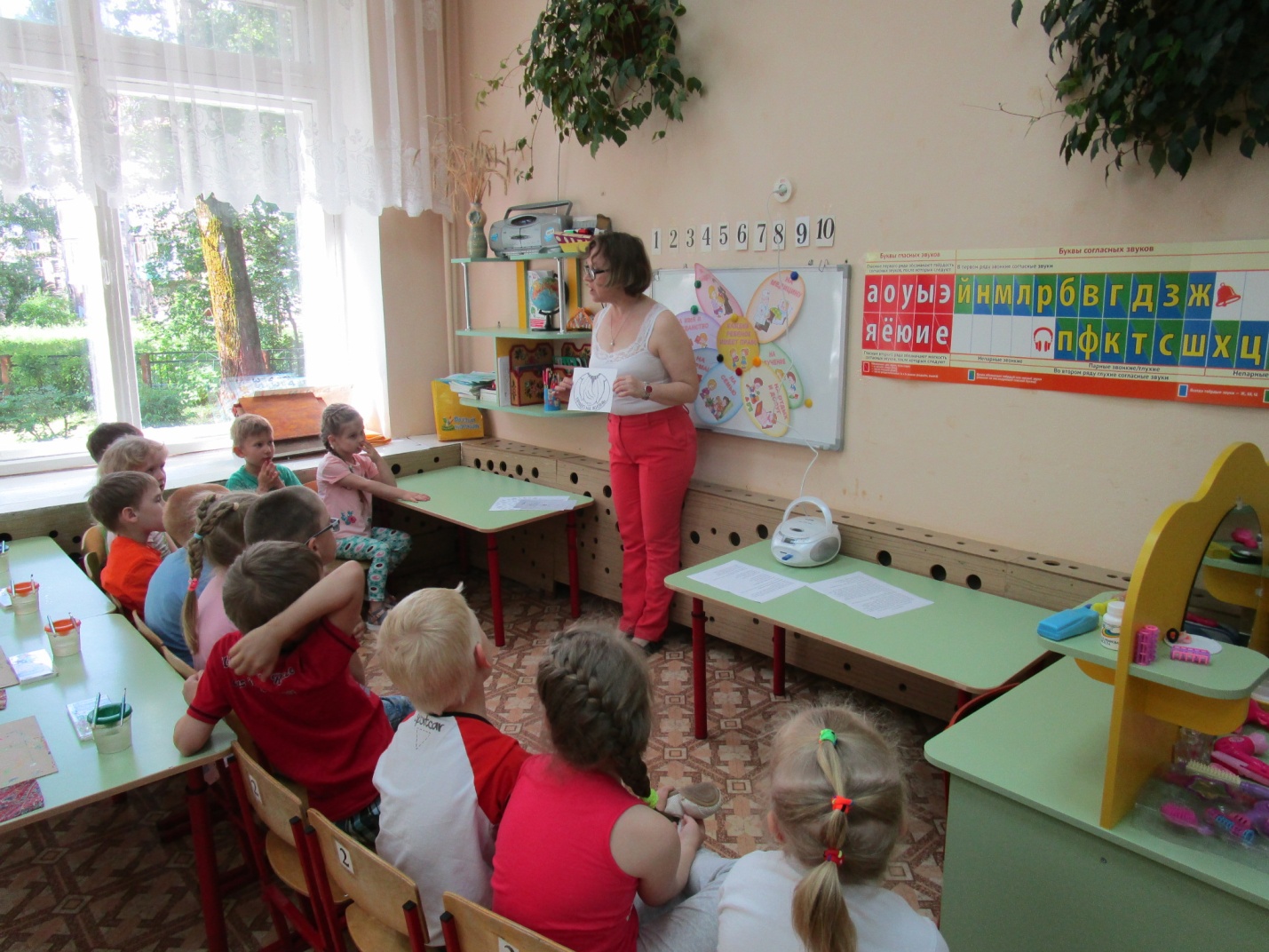 Дети читают стихи о лете, празднике:Первый день цветного летаВместе нас собрал, друзьяПраздник детства, песен, света,Праздник мира и добра!День первый лета всех светлейВстречают 1 июня всюдуВедь это – День защиты всех детейЕго недаром отмечают люди!Воспитатель:  Скажите, ребята, почему  говорят, что  детство  – золотая пора? (Ответы детей)Почему мы называем наше детство золотым?Потому что мы играем, веселимся и шалим.Потому что окружает нас заботою семья,Потому что обожают нас родные и друзья.Воспитатель: В какой стране вы родились? В каком городе живёте? На какой улице живёте? (Ответы детей).Мы гордимся нашей великой родиной, её природой, людьми.  Композиторы и поэты сочиняют  песни о Родине.Чтение стихотворения М. Исаковского «Если скажут слово Родина»Слушание песни « У моей России» (Хоровод)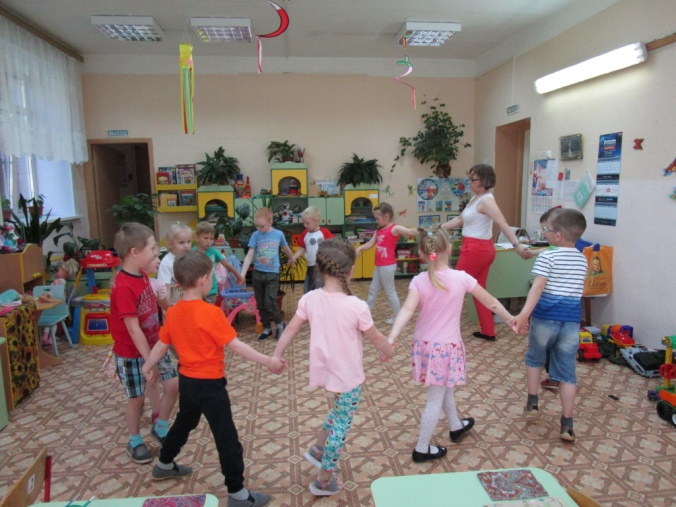 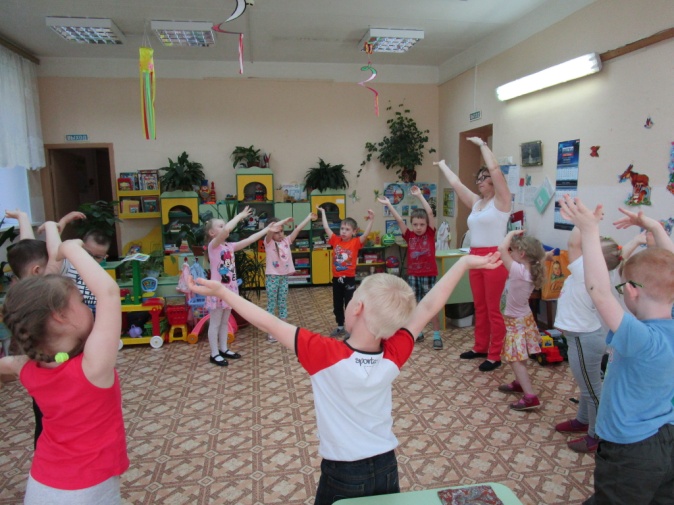 Воспитатель:  Поляна детства есть у нас у всех:                           На ней резвятся беззаботно крохи.                           На ней витает радость, льётся смех.                           В ней нашей жизни светлые истоки!У каждого из нас есть своя малая родина - тот уголок земли, где мы родились, где пройдет ваше детство, где живут наши родители и друзья, где находится наш родной дом. Малая родина у каждого есть. У вас у всех есть своя любимая зелёная поляна возле дома. Здесь под присмотром мамы или бабушки вы играете с друзьями, любуетесь первыми весенними цветами, наблюдаете за бабочками. И даже, когда вы станете взрослыми, вы будете вспоминать свою поляну детства. Я предлагаю вам нарисовать свою поляну детства. Возьмите карандаши или краски и нарисуйте свою поляну.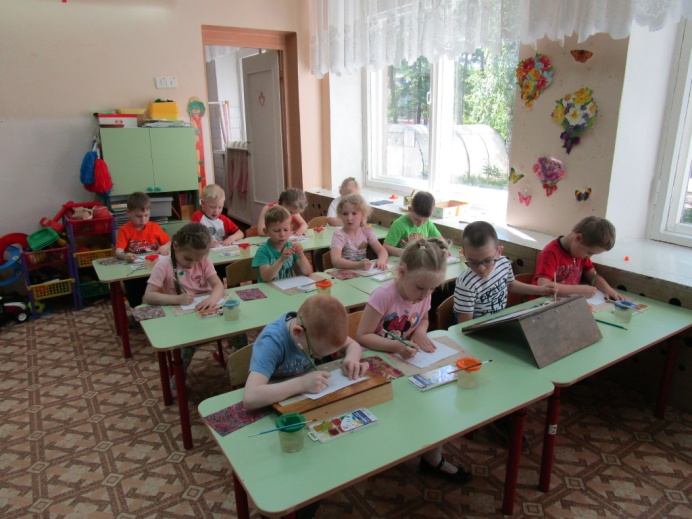 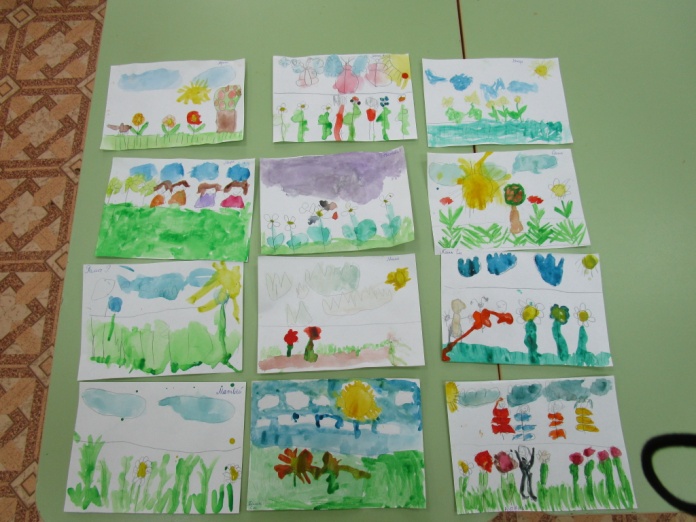 Работа детей и выставка работ «Поляна детства»